PERSPEKTIF HUKUM ISLAM TENTANG BAHAN GELATIN YANG TERDAPAT DALAM OBAT-OBATAN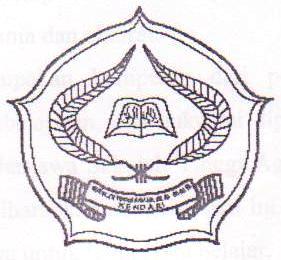 Skripsi Ini Diajukan Sebagai Syarat MendapatkanGelarSarjanaHukum Islam Pada Program Studi Ahwalusy SyakhshiyahOleh:Haris DuddinNIM : 08 02 01 01 039JURUSAN SYARI’AHSEKOLAH TINGGI AGAMA ISLAM NEGERISULTAN QAIMUDDIN KENDARI2012PERNYATAAN KEASLIAN SKRIPSI	Dengan penuh kesadaran, penyusun yang bertanda tangan dibawah ini, menyatakan bahwa skripsi ini adalah benar-benar hasil karya penyusun sendiri. Dan jika dikemudian hari terbukti bahwa ia merupakan duplikat, tiruan, dan dibuatkan oleh orang lain baik secara keseluruhan atau sebagian, maka penulisdapatdanbersediadikenakansanksisesuaidenganhukumdanaturan yang berlaku.Kendari, 20 Oktober 2012PenulisHarisDuddinNIM:08020101039PERSETUJUAN PEMBIMBINGPembimbing penyusunanskripsi saudara HARIS DUDDIN, NIM : 08 02 01 01 039, Mahasiswa Program Studi Ahwalusy Syakhshiyah Jurusan Syari’ah STAIN Sultan Qaimuddin Kendari telah dengan seksama meneliti dan mengoreksi skripsi yang bersangkutan dengan judul, “Perspektif Hukum Islam Tentang Bahan Gelatin Yang Terdapat Dalam Obat-Obatan”Menerangkan bahwa skripsi tersebut telah memenuhi syarat ilmiah untuk mengikutiujianMunaqasah.						Kendari, 20 Oktober 2012	KATA PENGANTAR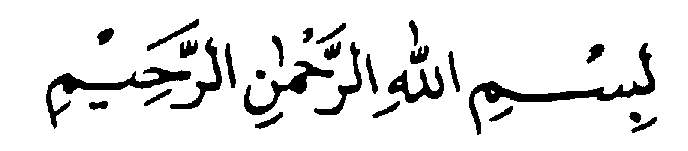 Puji dan syukur kehadirat Allah Swt yang telah melimpahkan rahmat dan hidayah-Nya sehingga penulis dapat menyelesaikan Skripsiini. Shalawat dan salam semoga senantiasa dilimpahkan kepada Nabi Muhammad SAW beserta keluarga dan para sahabatnya serta umatnya sampai akhir zaman. Penulis menyadari sepenuhnya bahwa dalam penyelesaian Skripsi yang berjudul : (Perspektif Hukum Islam Tentang Bahan Gelatin yang Terdapat Dalam Obat-Obatan)“masih jauh dari kebenaran, oleh karena itu penulis senantiasa memohon petunjuk Allah serta mengharapkan bimbingan dari berbagai pihak yaitu  berupa kritik dan saran yang bersifat membangun demi kesempurnaan Skripsi ini.Banyak kendala yang penulis hadapi dalam menyelesaikan skripsi ini, namun berkat bantuan berbagai pihak, maka skripsi ini dapat terselesaikan tepat pada waktunya. Untuk itu penulis dengan tulus menyampaikan ucapan terimakasih kepada:BapakDR. H. NurAlimBasri, M.Pd. selakuKetua STAIN Sultan Qaimuddin Kendari, paraPembantuKetua, segenapdosen, dankaryawan yang selamainimemberikanpembinaandanpelayanan di STAIN Sultan Qaimuddin Kendari.Bapak DR. Husain Insawan, M.AgselakuketuaJurusanSyari’ahbesertaseluruhstaf yang telahmemberikanbantuan,baikmengenaikelembagaanSyari’ahmaupundaripersiapanteknisdanadministrasiskripsiini.BapakDr.MuhammadHadi, M.HIdanIbuSriwatySakkirang, SH, MHselakupembimbingdalampenyusunandanpenulisanskripsi yang telahmeluangkanwaktunyamembimbing kami dengansebaik-baiknyahinggaskipsiinidapatterselesaikandenganbaik.Rekan-rekanmahasiswa yang telahbanyakmemberikansemangat, solusi, arahan, bantuanselamakuliahdandalampenulisanskripsiini.Semogaskripsiinibermanfaatbagisiapapundalammenerapkansyari’ah Islam dandapatmeningkatkanketaqwaankepada Allah SWT, danmudah-mudahan Allah SWT berkenanmemberikanpahala yang setimpalkepadasemuapihak yang telahbanyakmembantupenulissehinggadapatmenyelesaikanskripsiinidenganbaik.    Amin Allahumma Amin.....  	                                                                                 Kendari, 20 Oktober2012													                                                                                       PenulisABSTRAKHarisDuddin,”Perspektif Hukum Islam Tentang Bahan Gelatin Yang Terdapat Dalam Obat-Obatan” (Dibimbing oleh Dr.Muhammad Hadi, M.HIdanSriwaty Sakkirang, SH, MHSkripsiiniberjudul: “Perspektif Hukum Islam Tentang Bahan Gelatin Yang Terdapat Dalam Obat-Obatan” Intipermasalahannyaadalah1. Apakah bahan gelatin yang terdapat dalam obat-obatan termasuk unsur-unsur yang diharamkan dalam Islam. 2. Bagaimana tinjauan hukum Islam tentang bahan gelatin yang terdapatdalamobat-obatan	Jenis penelitian yang penulis gunakan adalah penelitian Kualitatif, yaitu suatu prosedur penelitian yang menghasilkan data-data deskriptif dari pengamatan atau sumber-sumber tertulis. Teknik pengumpulan data menggunakan metodelibrary research (kepustakaan), sedangkantehnikanalisis data menggunakantehnik analisis deskriftif kualitatif dan memperoleh display, reduksi, interpretasi dan konklusi data.Hasilpenelitianmenunjukkanbahwapenelitianbahan gelatin yang terdapatdalamobat-obatan, ditemukanadanyabahan-bahan yang tidaksyar’i.bahan-bahantersebutbersumberdarihewan yang diharamkandalam Islam sepertibabi, meskipundemikian, adajugahewan yang halal dimakandagingnya yang menjadisumber gelatin contohnyasapi.Tinjauanhukum Islam tentang bahan gelatin yang terdapat dalam obat-obatan dilihat dari bahan-bahan pembuatannya.Apabilabahannya dibuat dari binatang halal dandisembelihmengikutcarasembelihan Islam, maka gelatin ituadalah halal dansuci, tetapiapabilabinatangitubukanbinatang halal, sepertikhinzîr, ataupuniabinatang halal tetapitidakdisembelihmengikutcarasembelihan Islam, maka gelatin itu haram dannajis. Hukumgelatin adalahmengikutkepadahukumsumberatauasalnya. Di dalam kaedah usul fiqh disebutkan: artinya: “Pengikut itu hukumnya tetap sebagai pengikut yang mengikut.” Dengan yang demikian, gelatin yang berasaldaribinatang haramataupunbinatang halal tetapi tidak disembelih secara sembelihan Islam adalah haram dannajis, kemudianjikadicampurkandenganobatataumakanan, maka obat dan makanan itu turut menjadi najis.DAFTAR ISIHALAMAN  JUDUL		iPERNYATAAN KEASLIAN SKRIPSI		iiPENGESAHAN SKRIPSI		iiiPERSETUJUAN PEMBIMBING		ivKATA PENGANTAR		vABSTRAK		viiDAFTAR ISI		viiiBAB I PENDAHULUANLatarBelakang		1BatasandanRumusanMasalah		3Definisi Operasional		3TujuandanManfaatPenelitian		4BAB II KAJIAN PUSTAKAKajian yang Relevan		5Pengertian Gelatin		6SejarahPembuatan Gelatin Pertama Kali		7Cara Pembuatan Gelatin		8Manfaat Dan Kerugian Gelatin Serta JenisProduk Yang Menggunakannya		11Kehalalan Obat Diragukandan99% Dokter Tidak Tahu		14FenomenaPengobatanDalamDuniaMedis		18LintasanSejarahPengobatan Para Nabi		22BAB III METODE PENELITIAN JenisPenelitian		29Sumber Data		29WaktuPenelitian		30Tehnik Pengumpulan Data		30Tehnik Dan Langkah Analisis Data		30BAB IV HASIL PENELITIANPenggunaan Gelatin		32AnalisisTerhadap Gelatin yang TerdapatdalamObat-Obatan		33Gelatin danAlternatifnya		36TinjauanHukum Islam Terhadap Gelatin SebagaiBahanObat-Obatan		37MetodePengobatanHukama (AhliHikmah)		45LandasanHadisTentangPengobatan		47SolusiPengobatanDenganBekam		56BAB V PENUTUPKesimpulan		59Saran		60DAFTAR PUSTAKA PENGESAHAN SKRIPSI	Skripsi yang berjudul, “Perspektif Hukum Islam Tentang Bahan Gelatin Yang Terdapat Dalam Obat-Obatan”, yang disusun oleh Haris Duddin, NIM: 08020101039, Mahasiswa Program Studi Ahwal Al-Syakhshiyyah Jurusan Syari’ah STAIN Sultan Qaimuddin Kendari, telah diuji dan dipertahankan dalam ujian skripsi (Munaqasyah) yang diselenggarakan pada hari Kamis,20 Desember2012/16Muharram 1434 H, Dan dinyatakan telah diterima sebagai salah satu syarat memperoleh gelar Sarjana Hukum Islam pada Program Studi Ahwal Al-Syakhshiyyah dengan beberapa perbaikan.Kendari, 	13 Rabiul Awal 1434 H    25    Januari    2013    MDEWAN PENGUJIKetua		: Dra. Beti Mulu, M.Pd.I			(…………………….)Sekretaris	: Drs. Muhammad Hadi, M.HI		(…………………….)Anggota	: Drs. Muh. Idris				(…………………..): Sriwaty Sakkirang, SH. MH			(………………….…): Akmal, ME					(…………………….)Mengetahui :Ketua STAIN Sultan QaimuddinKendariDr. H. Nur Alim, M.Pd   NIP. 1965050419911031005Pembimbing IDr.Muhammad Hadi, M.HIPembimbing IISriwaty Sakkirang, SH, MH